(TÍTULO) MODELO PARA A FORMATAÇÃO DE ARTIGOS DA REPAE | 2022 (máx. 12 p.)ATENÇÃO: os autores do artigo devem ser OMITIDOS. A não observância desse item implica na desconsideração imediata da submissão. Apenas na fase final de ajuste dos artigos completos será permitido inserir os autores de acordo com o modelo abaixo.Nome do Autor X*Instituição/Departamento/Cidade/PaísNome do Autor YInstituição/Departamento/ Cidade/PaísRESUMOO resumo deve apresentar os objetivos do trabalho, metodologia, principais aspectos analisados e conclusões. A fonte é Roboto Condensado, tamanho 11 e espaçamento simples entre linhas. O resumo não deve conter tabelas, figuras e citações bibliográficas. A palavra RESUMO deverá ser digitada em maiúsculas, tamanho 11,  seguida pelo texto do resumo em até 400 palavras, em um parágrafo. Entre a última linha do RESUMO e PALAVRAS-CHAVE deve ser colocada uma linha em branco. PALAVRAS-CHAVE: Palavras Mais Importantes, Máximo de Oito Palavras, Separadas por Vírgulas.ABSTRACT The abstract must be typed in English and present the research objectives, methodology, main aspects analyzed, and conclusions. The heading Abstract should be typed in italic bold 11-point Roboto Condensed. The body of the abstract should be typed in italic 11-point Roboto Condensed in a single paragraph, immediately following the heading. The abstract must not contain tables, figures, and bibliographic citations. The text should be set to 1 line spacing. It should not normally exceed 400 words.KEYWORDS: The Keywords Should Not Exceed 8 Words, Most Important Words, Comma Separated.INTRODUÇÃOEste documento apresenta a formatação automática do artigo. As dimensões da página deverão corresponder ao tamanho A4. O formato geral utilizará uma orientação do tipo “retrato”, com o corpo do texto disposto em duas colunas. Configurar a página com margem superior = 20 mm, margem inferior = 25 mm, margem esquerda = 20 mm, margem direita = 20 mm e espaço entre colunas = 6 mm.Todo o trabalho usará fonte Roboto Condensado. O corpo do texto deve ser preparado com fonte tamanho 11. O título do trabalho, tabelas e referências usarão fontes com tamanhos distintos.O título do artigo deve ser em tamanho 20 e justificado. Iniciar as palavras do título com letras maiúsculas. Entre o título e o nome do autor deverá ser colocada uma linha em branco, tamanho 11. Deixar entre as identificações uma linha em branco, tamanho 11. Entre a identificação do último autor e o resumo deverá haver uma linha em branco, tamanho 11. Entre palavras-chave e o primeiro item são 2 linhas em branco, tamanho 11.Os primeiros parágrafos de cada seção não deverão ter recuo. Todos os demais devem ser totalmente justificados, à esquerda e à direita,  com recuo especial na primeira linha de 0,5 cm e espaçamento simples entre linhas.O artigo completo deve apresentar no máximo 12 páginas e ser enviado em formato “.pdf”. Recomenda-se não ultrapassar 5 Mb de memória.FORMATOS ESPECÍFICOS2.1	Títulos de ItensA numeração de todos os títulos de seções e subseções deverá ser justificada à esquerda. Todos os títulos deverão ser justificados à esquerda de sua numeração, com recuo de 1 cm. A fonte é Roboto Condensado tamanho 11.Títulos de primeira ordem (seção) deverão ter todas as letras maiúsculas. Títulos de segunda e terceira ordem (subseção) deverão ter a primeira letra maiúscula e as restantes minúsculas. Evitar o uso de subseção de quarta ordem. Seção de Terceira OrdemO espaçamento entre título e o texto é de 1 linha, tamanho 11. Ao fim do texto de cada seção serão colocadas 2 linhas em branco (tamanho 11) antes do próximo item. Para a subseção, o espaço livre é de 1 linha somente antes de nova subseção (primeira ou segunda ordem) ou 2 linhas antes de nova seção (primeira ordem).FIGURAS E TABELASAs figuras e tabelas deverão ser nítidas e de boa qualidade; e devem ser inseridas no texto, junto à sua primeira referência, nunca excedendo as margens da página. Os títulos das figuras são inseridos abaixo da ilustração e alinhados ao centro. Os títulos das tabelas são inseridos acima das mesmas.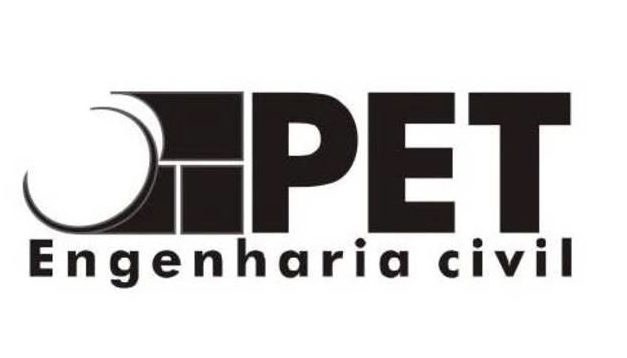 Figura 1. Título em Roboto Condensado, tamanho 10.Fonte: em Roboto Condensado, tamanho 10.Todos os títulos de figuras e tabelas deverão ser alinhados ao centro, numerados com números arábicos, na fonte Roboto Condensado, tamanho 10.Tabela 1. Título em Roboto Condensado, tamanho 10.Fonte: em Roboto Condensado, tamanho 10. EQUAÇÕESAs equações e expressões matemáticas devem ser alinhadas ao centro e numeradas sequencialmente, com o número da equação alinhado à direita e entre parênteses, utilizando numeração arábica. Em equações de várias linhas, a sua numeração deve ser feita na última linha da equação. A fórmula deve ser separada por uma linha do texto que a antecede e a sucede. As equações devem ser feitas na mesma fonte do texto. onde, Fo é a força de arrancamento [N], é o peso específico do solo [kg/m3], ...As grandezas da equação citada devem ser nomeadas logo abaixo da mesma e deverão ser utilizadas unidades no Sistema Internacional (SI) e a simbologia convencional.CITAÇÕESA citação direta é a transcrição na íntegra de parte da obra do autor consultado. A citação pode ser curta (até 3 linhas) ou longa (mais de 3 linhas). A indicação da página é obrigatória em ambas.A citação curta pode ser feita de duas formas: (1) “A expressão ‘furiosa’ dessa estátua de que fala Rabelais, corresponde também à realidade.” (BAKHTIN, 1987, p. 388).Segundo Prunes (2000, v. 2, p. 647-648) “a inconformidade dos demandantes, sustentado laudo pericial técnico [...]”.A citação longa deve constituir um parágrafo distinto com fonte tamanho 10, recuo de 4 cm da margem esquerda, espaçamento das entrelinhas da citação simples e justificado. Não se utiliza aspas, mas o nome do autor é colocado entre parênteses no final da citação em letras maiúsculas, separando por vírgulas o ano e o número da página da publicação que foi usada como base. Além disso, se for necessário ocultar alguma parte do texto original, é preciso substituí-la por [...].Como por exemplo:As citações ou transcrições de documentos bibliográficos servem para fortalecer e apoiar a tese do pesquisador ou para documentar sua interpretação. O que citar? Componentes relevantes para descrição, explicação ou exposições temáticas. Para que citar? Para o investigador refutar ou aceitar o raciocínio e exposição de um autor suporte [...]. (BARROS; LEHFELD, 2000, p. 107).Para o caso da citação indireta no início da frase, deverá ser utilizado o sobrenome do autor e, posteriormente, entre parênteses o ano da publicação e a página ao qual será feita a referência. Caso a referência se dê no final da frase, a citação deverá estar entre parênteses com o sobrenome do autor, escrito com letras maiúsculas, seguido do ano da publicação separados por vírgula. Estas citações devem ser feitas como os exemplos:Soares (2009, p. 16) diz que numa sociedade que se divide em classes, a ideologia que domina, de acordo com a ideologia marxista, é a ideologia da classe dominante.Em uma sociedade que se divide em classes, a ideologia que domina, de acordo com a ideologia marxista, é a ideologia da classe dominante (SOARES, 2009).AGRADECIMENTOSEsta seção não é numerada. O corpo do texto deverá ter a mesma formatação das seções anteriores.REFERÊNCIASEsta seção não é numerada e deve ser apresentada em Roboto Condensado, tamanho 10. À exceção da primeira linha do texto da referência, as demais terão um recuo de 5mm em relação ao limite esquerdo da coluna (início a partir da quarta letra da primeira linha).Os títulos de livros, dissertações, teses, revistas e anais de eventos devem aparecer em itálico. No caso de citações de material da internet, a referência deve incluir a instituição, empresa ou autor responsável pela informação, o endereço eletrônico e a data de acesso.Os trabalhos citados no texto devem ser listados nas referências em ordem alfabética, nas formas exemplificadas abaixo:Ingold, T.S. e Miller, K.S. (1983). Drained Axisymmetric Loading of Reinforced Clay, Journal of Geotechnical Engineering, ASCE, Vol. 109, p. 883-898.Leshchinsky, D. e Perry, E.B. (1987). A Design Procedure for Geotextile Reinforced Walls, Geosynthetics'87, IFAI, New Orleans, LA, USA, Vol. 1, p. 95-107.Silva, A.R.L. (1995). Análise de Estabilidadede Aterros Reforçados Sobre Solos Moles, Dissertação de Mestrado, Programa de Pós-Graduação em Geotecnia, Departamento de Engenharia Civil, Universidade de Brasília, 183 p.Terzaghi, K. e Peck, R.B. (1987). Soil Mechanics in Engineering Practice, 2nd ed., McGraw Hill, New York, NY, USA, 685 p.Soloe(-)(kN/m3)c'(kPa)'()Solo A0,7517,212,031Solo B0,5920,0043Solo C0,8318,915,337(1)